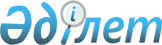 Об утверждении регламента государственной услуги "Выдача международного сертификата взвешивания грузовых транспортных средств"
					
			Утративший силу
			
			
		
					Приказ Министра транспорта и коммуникаций Республики Казахстан от 27 ноября 2012 года № 825. Зарегистрирован в Министерстве юстиции Республики Казахстан 10 декабря 2012 года № 8149. Утратил силу приказом и.о. Министра по инвестициям и развитию Республики Казахстан от 5 февраля 2015 года № 110      Сноска. Утратил силу приказом и.о. Министра по инвестициям и развитию РК от 05.02.2015 № 110.       

В соответствии с пунктом 4 статьи 9-1 Закона Республики Казахстан от 27 ноября 2000 года "Об административных процедурах" и постановлением Правительства Республики Казахстан от 5 сентября 2012 года № 1153 «Об утверждении стандартов государственных услуг Министерства транспорта и коммуникаций Республики Казахстан в сфере транспортного контроля и внесении изменений и дополнений в некоторые решения Правительства Республики Казахстан», ПРИКАЗЫВАЮ:



      1. Утвердить прилагаемый регламент государственной услуги "Выдача международного сертификата взвешивания грузовых транспортных средств".



      2. Комитету транспортного контроля Министерства транспорта и коммуникаций Республики Казахстан (Абишев Б.Ш.) в установленном законодательством порядке обеспечить:

      1) государственную регистрацию настоящего приказа в Министерстве юстиции Республики Казахстан;

      2) после его государственной регистрации в Министерстве юстиции Республики Казахстан официальное опубликование в средствах массовой информации и размещение на официальном интернет-ресурсе Министерства транспорта и коммуникаций Республики Казахстан.



      3. Контроль за исполнением настоящего приказа возложить на вице-министра транспорта и коммуникаций Республики Казахстан Абсаттарова К.Б.



      4. Настоящий приказ вводится в действие по истечении десяти

календарных дней после дня его первого официального опубликования.      Министр                                    А. Жумагалиев

Утвержден            

приказом Министра       

транспорта и коммуникаций    

Республики Казахстан      

от 27 ноября 2012 года № 825   

Регламент государственной услуги

"Выдача международного сертификата взвешивания грузовых транспортных средств" 1. Общие положения

      1. Настоящий регламент государственной услуги «Выдача международного сертификата взвешивания грузовых транспортных средств» (далее - регламент) разработан в соответствии с подпунктом 14) статьи 13 Закона Республики Казахстан от 4 июля 2003 года «Об автомобильном транспорте», постановлением Правительства Республики Казахстан от 5 сентября 2012 года № 1153 «Об утверждении стандартов государственных услуг Министерства транспорта и коммуникаций Республики Казахстан в сфере транспортного контроля и внесении изменений и дополнений в некоторые решения Правительства Республики Казахстан» (далее - Стандарт) и приказом Министра транспорта и коммуникаций Республики Казахстан от 23 февраля 2011 года № 87 «Об утверждении правил применения на территории Республики Казахстан международного сертификата взвешивания грузовых транспортных средств» (зарегистрированным в Реестре государственной регистрации нормативных правовых актов под № 6817, опубликованным в газетах "Казахстанская правда" 30 апреля 2011 года и «Егемен Қазақстан» 12 апреля 2011 года) (далее - Правила).



      2. В настоящем Регламенте используются следующие понятия:



      1) получатель государственной услуги (далее - получатель) - это индивидуальный предприниматель, физические и юридические лица;



      2) международный сертификат взвешивания грузовых транспортных средств согласно приложению к регламенту (далее - сертификат) - это документ, содержащий достоверные данные о весовых параметрах транспортного средства, выдаваемые компетентными органами государств, являющихся участниками Соглашения о введении международного сертификата взвешивания грузовых транспортных средств на территориях государств-участников Содружества Независимых Государств, совершенного в городе Чолпон-Ате 16 апреля 2004 года.



      3. Государственная услуга «Выдача международного сертификата взвешивания грузовых транспортных средств» (далее — государственная услуга) оказывается, по адресам указанным в приложении 2 к Стандарту.



      4. Форма оказываемой государственной услуги: не автоматизированная.



      5. Государственная услуга оказывается на основании:



      1) подпункта 14) статьи 13 Закона Республики Казахстан от 4 июля 2003 года «Об автомобильном транспорте»;



      2) Стандарта;



      3) Правил.



      6. Государственная услуга является бесплатной.



      7. Результатом оказания государственной услуги является выдача сертификата водителям и/или перевозчикам на бумажном носителе.



      8. Государственная услуга оказывается без участия других

государственных органов. 2. Требования к порядку оказания государственной услуги

      9. Государственная услуга предоставляется круглосуточно без выходных и праздничных дней.



      Прием осуществляется в порядке очереди, без предварительной записи и ускоренного обслуживания.



      10. Полная информация о порядке оказания государственной услуги, а также образцы заполнения Сертификата располагаются:



      1) на интернет-ресурсе Министерства транспорта и коммуникаций Республики Казахстан: www.mtc.gov.kz (в подразделе «Государственные услуги» раздела «Комитет транспортного контроля»);



      2) на стендах, уполномоченного органа, указанных в приложении 2 стандарта;



      3) в call-центре 1414;



      4) в Стандарте.



      11. Сроки оказания государственной услуги:



      выдача сертификата осуществляется в течении одного часа с момента обращения получателя.



      12. Основания для отказа в предоставлении государственной услуги не предусмотрены.
					© 2012. РГП на ПХВ «Институт законодательства и правовой информации Республики Казахстан» Министерства юстиции Республики Казахстан
				